«Творческий учитель - 2023»Методическая разработка дистанционного урокаХод занятия:УчительВаськина Екатерина АлександровнаООМБОУ «СШ № 2 – многопрофильная им. Е.И. Куропаткина» г. НижневартовскаПредметЛитературное чтениеКласс2ТемаА.С. Пушкин «Сказка о рыбаке и рыбке»Тип урокаурок открытия нового знания (дистанционный)Целиобразовательная:-продолжить знакомство учащихся с биографией и творчеством А.С. Пушкина;-учить характеризовать героев по плану, находить нужный отрывок в тексте по вопросам;-учить делить текст на смысловые части, выделять главную мысль;-наблюдать за особенностями языка произведений А.С. Пушкина;развивающая:-развивать умение вести рассуждение, аргументировать свою точку зрения;-развивать умение выразительно читать произведение, передавая интонацией настроение;- пополнять словарный запас;воспитательная:-воспитывать доброту, милосердие.Планируемые результаты:Познавательные УУД:- умение ориентироваться в определенном разделе учебника;- умение находить ответы на вопросы в тексте;- умение осознанно и произвольно выстраивать речевое высказывания в устной форме.Личностные УУД: - умение оценить поступки героев с точки зрения моральных норм;- готовность к продуктивному сотрудничеству;Регулятивные УУД:- умение прогнозировать текст;- умение оценивать учебные действия в соответствии с поставленной задачей.Коммуникативные УУД:- умение слушать и понимать речь других;- умение высказывать свою точку зрения и доказывать ее;- умение работать с информациейРесурсы для учителя и ученика:Для учителя: презентация в программе microsoft powerpoint (материал презентации по ссылке (https://cloud.mail.ru/public/Ki1A/EDaxqjojt), ПК с выходом в Интернет, подключение к платформе Сферум, к учебной платформе Учи.ру (https://uchi.ru/teachers/lk/main),  к сайту Дети – онлайн (https://deti-online.com).Для ученика: ноутбук, ПК с выходом в Интернет, колонки, подключение к платформе Сферум, учебники.Рекомендации для учеников и родителей для подготовки к онлайн-уроку:-правильное освещение комнаты;-убрать все лишние предметы, которые могут отвлечь ребенка;-во время дистанционного урока должна быть абсолютная тишина;- перед уроком настроить изображение и звук компьютера.ЭтапыДеятельность учителяДеятельность ученикаОрганизационно-мотивационная часть- Здравствуйте. Давайте проверим вашу готовность к работе на уроке, посмотрите, все ли готово к уроку. Всем ли меня слышно и видно? Напомню, что мы  включаем микрофон только по моей просьбе.  Если все готово, начинаем наш урок.Приветствие, повторяют правила поведения на дистанционном  урокеПроверка домашнего задания. Постановка темы и целей урокаПроверка домашнего заданияСегодня на уроке мы продолжим изучать творчество Пушкина А.С. Вспомним некоторые факты из его биографии.Слайд 1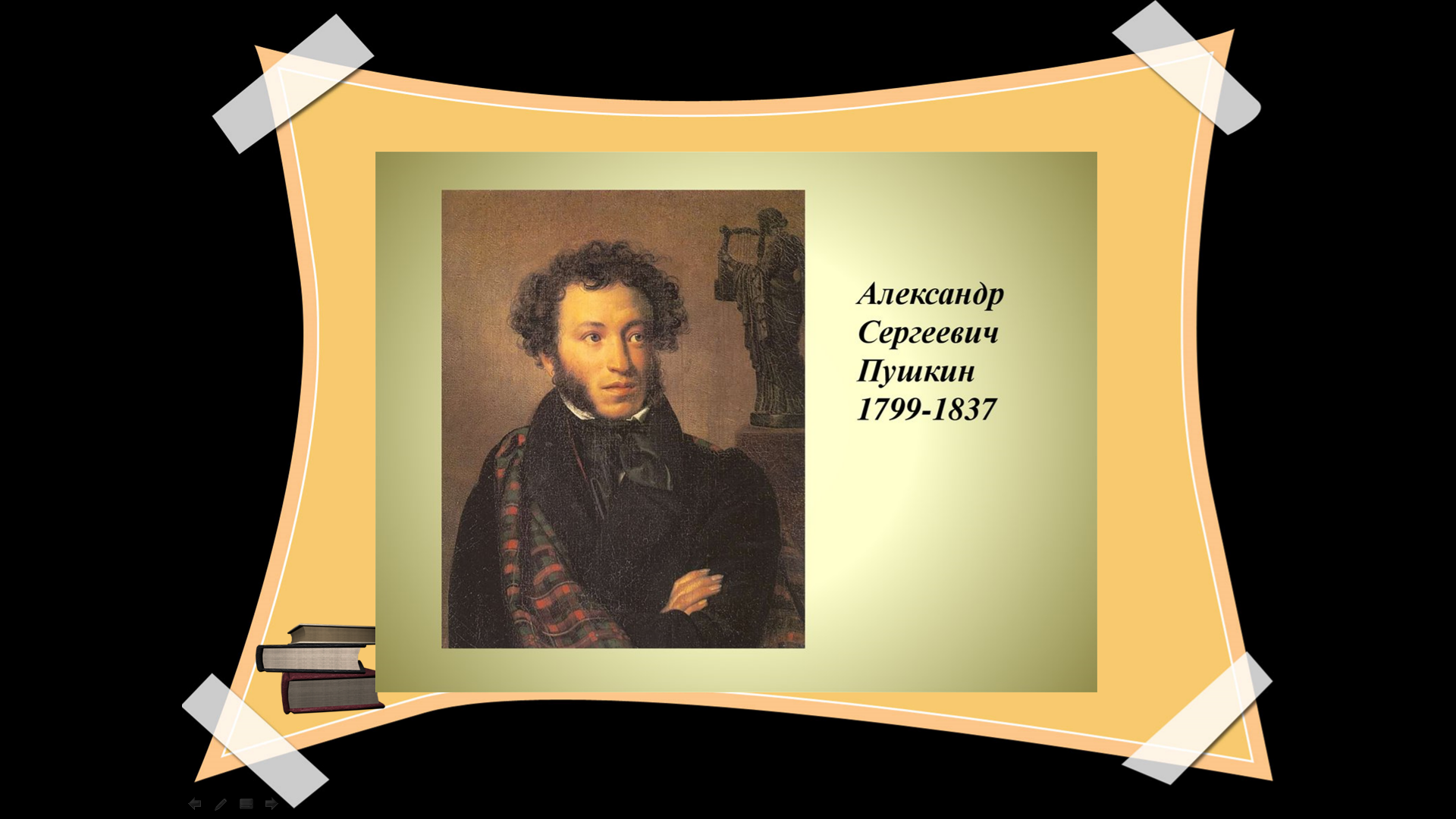 https://uchi.ru/literature-club/teacher/books (биография, вопросы по ней)Во сколько лет маленький Саша начал писать стихи?На каком языке они были написаны?Кто привил интерес к русскому языку будущему поэту?Где учился А.С. Пушкин?Как называлась первая поэма А.С. Пушкина?Какие факты из биографии А.С. Пушкина вас больше всего поразили?Молодцы! Вы были внимательны и правильно ответили на вопросы.Всего у автора 5 сказок: «Сказка о рыбаке и рыбке», «Сказка о мёртвой царевне и семи богатырях», «Сказка о царе Салтане, о сыне его славном и могучем богатыре князе Гвидоне Салтановиче и о прекрасной Царевне Лебеди», «Сказка о золотом петушке», «Сказка о попе и работнике его Балде»Слайд 2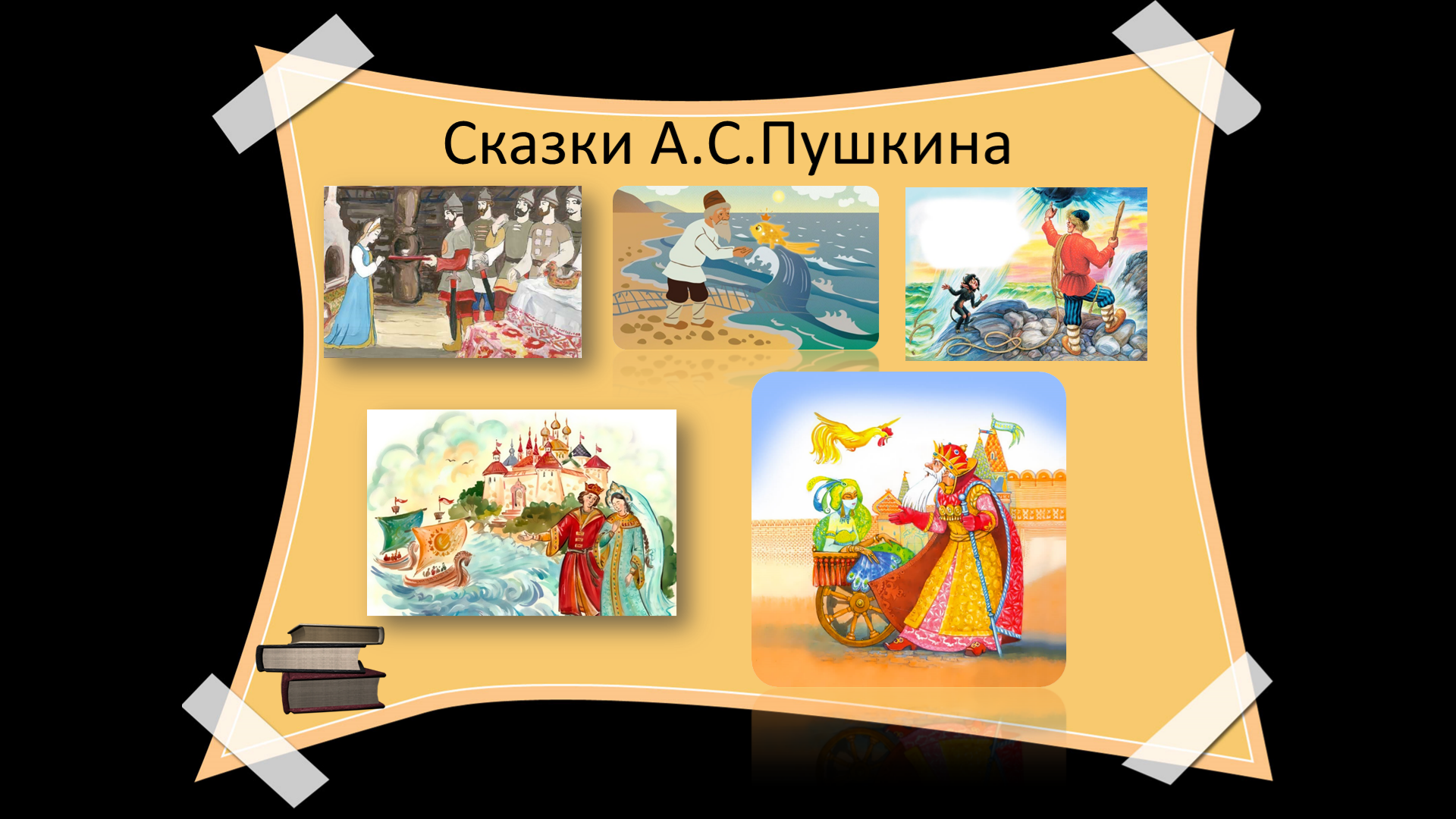 Кто знаком с этими сказками?Какая нравится больше всего? Почему?На стр.79 прочитайте название произведения, которое мы будем сегодня читать.Александр Сергеевич не писал специально для детей. В сказках Пушкина показан конфликт  между светлым и тёмным миром, между добром и злом.(Прослушивание аудиозаписи сказки до 4 мин 36  сек)https://deti-online.com/audioskazki/skazki-pushkina-mp3/skazka-o-rybake-i-rybke/?ysclid=lnsz0oph4p689469704Слайд 3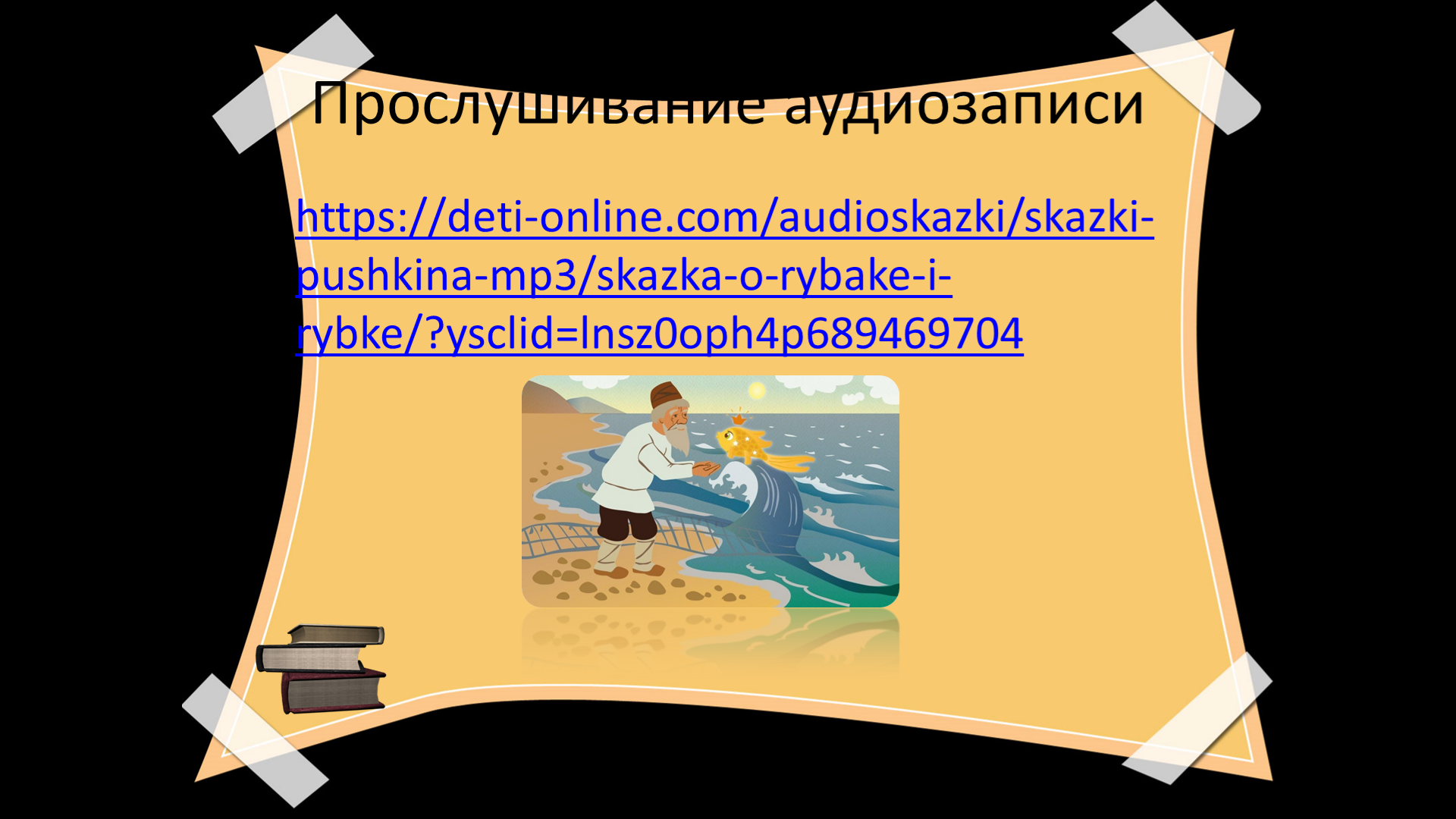 Рассказывают наизусть отрывок из поэмы А.С. Пушкина  «У Лукоморья дуб зелёный»Отвечают на вопросыВ 6 летНа французскомБабушкаВ Царскосельском лицееРуслан и ЛюдмилаВысказывают свои предположения.Рассказывают о сказкахВысказывают и аргументируют свое мнениеПервичное усвоение новых знанийКаковы ваши впечатления от прослушанного отрывка?Спасибо за ваши ответы. Молодцы!Делятся своими впечатлениями от прослушанногоФизкульминутка	Слайд 4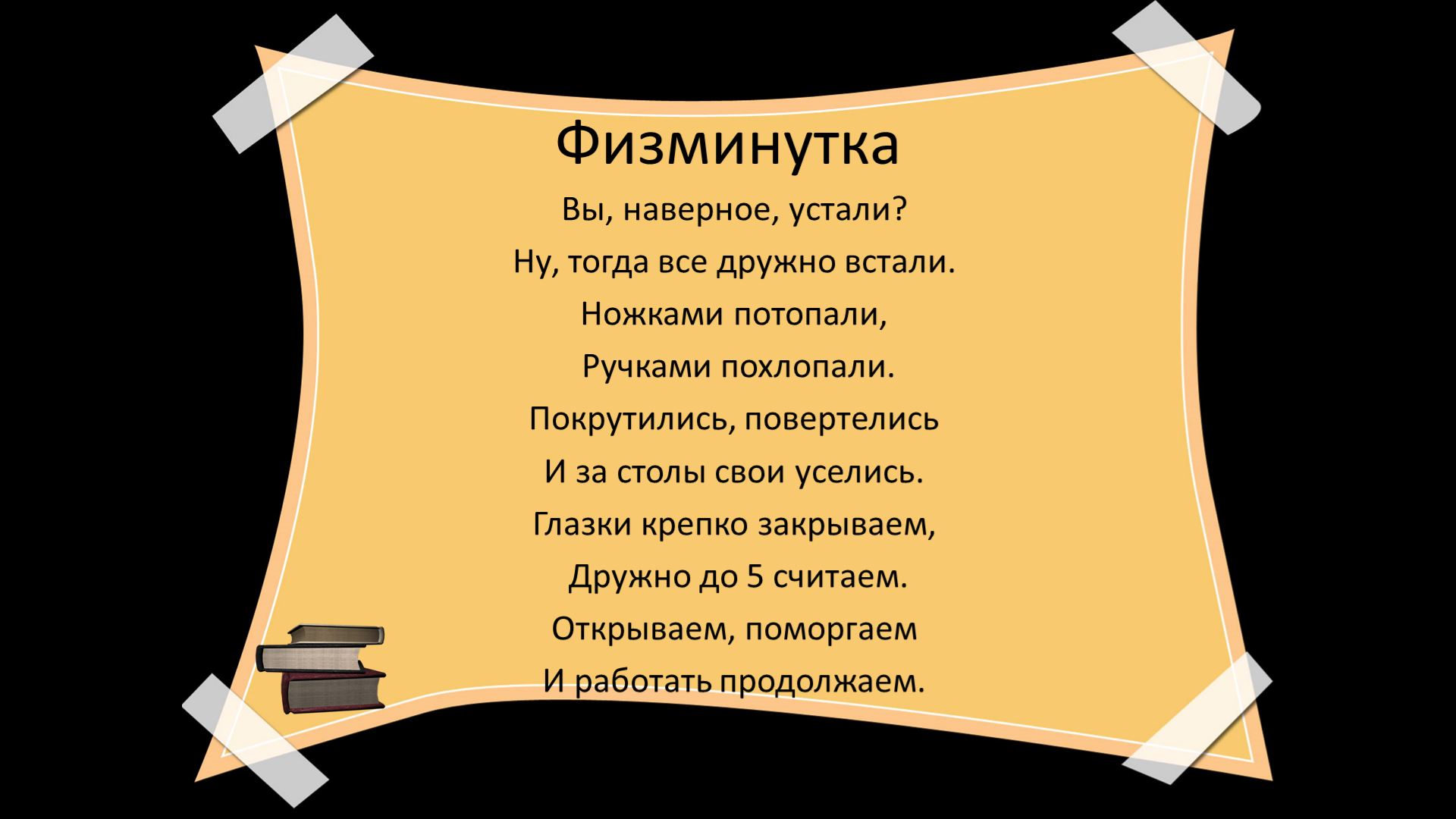 ФизкультминуткаВы, наверное, устали?Ну, тогда все дружно встали.Ножками потопали, Ручками похлопали.Покрутились, повертелисьИ за столы свои уселись.Глазки крепко закрываем, Дружно до 5 считаем.Открываем, поморгаемИ работать продолжаем.Выполняют действияПродолжение по теме урокаЧтение сказки по частям. Словарная работа и обсуждение прочитанного.1 частьСамостоятельно прочитайте 1 часть. Какие слова вам не понятны в ней?Ветхая землянка – старый дом, вырытый в земле (рис.5).Невод – большая рыболовная сеть.Откуп – плата.Слайд 5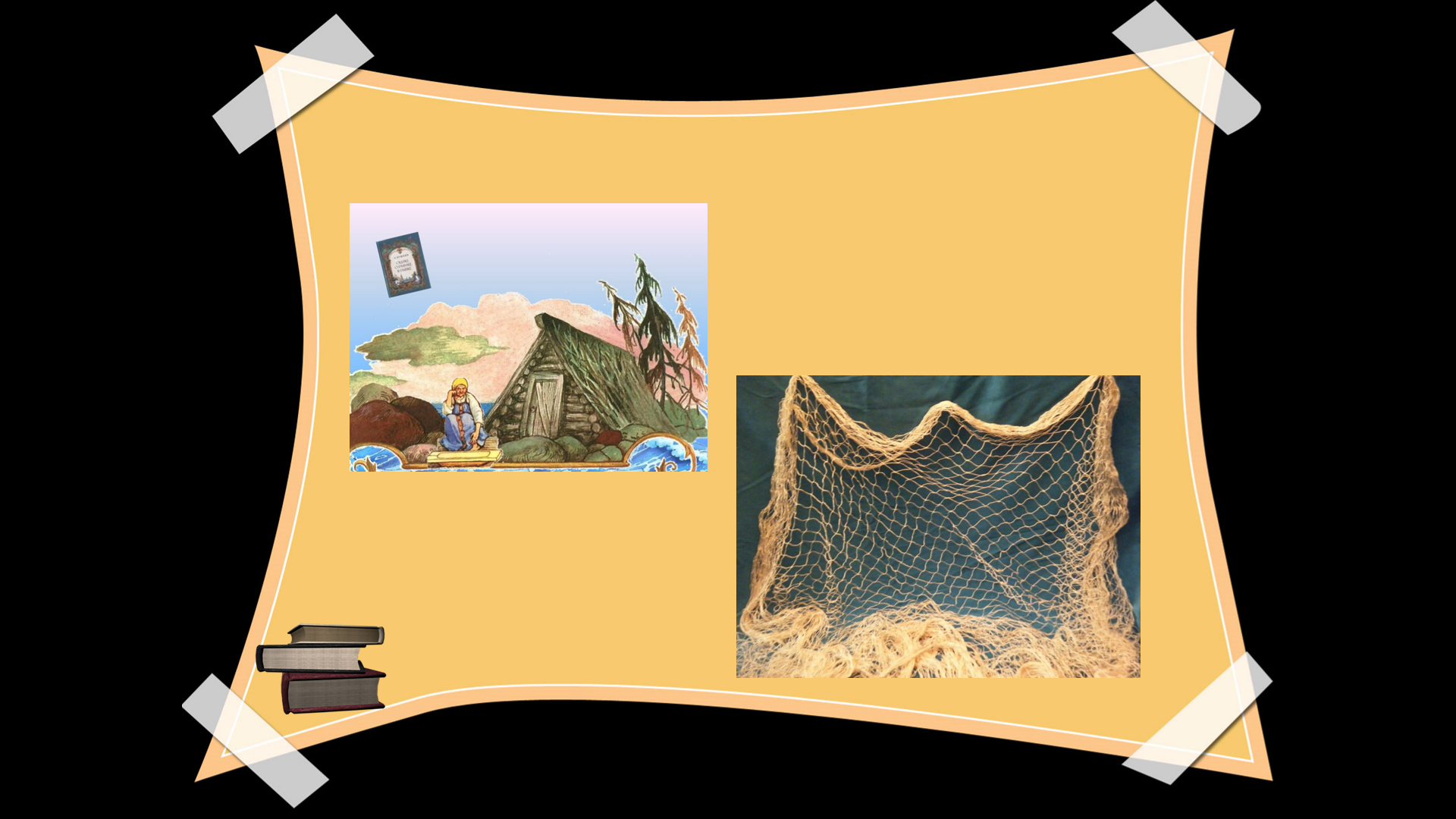 Работа с текстом:-Где жили старик со старухой? Сколько лет они жили вместе?-Что случилось со стариком?-Почему старик отпустил золотую рыбку?Читаем самостоятельно 2 и 3 части.Кликать – звать.Пуще – больше.Бранится – ругается.-Как старуха отреагировала на рассказ старика?-Почему у неё было другое отношение к произошедшему чуду?-Почему рыбка так себя вела по отношению к старику?Чтение 4-5 части:Корысть – выгода, польза.-Чего захотелось старухе, после того, как она попросила корыто?Молодцы! Отлично справились!Называют слова, которые вызвали затруднения в пониманииВысказывают предположения, отвечают на вопросы, находя информацию в тексте сказкиРефлексия. Итог урокаКак вы думаете, исполнит ли рыбка все желания старухи?Об этом мы узнаем на следующем уроке.С каким настроением мы заканчиваем урок? Почему?Что у вас получилось на этом уроке?С какой сказкой познакомились на уроке? Как бы вы поступили на месте старика?Какое ваше самое заветное желание?Мы сегодня хорошо поработали. Выставление отметок за урок.Высказывают свои варианты ответовДомашнее заданиеДомашнее задание мною для вас будет записано в электронном журнале. А именно, будет дана ссылка на аудиокнигу, и на тест по содержанию сказки.Слайд 6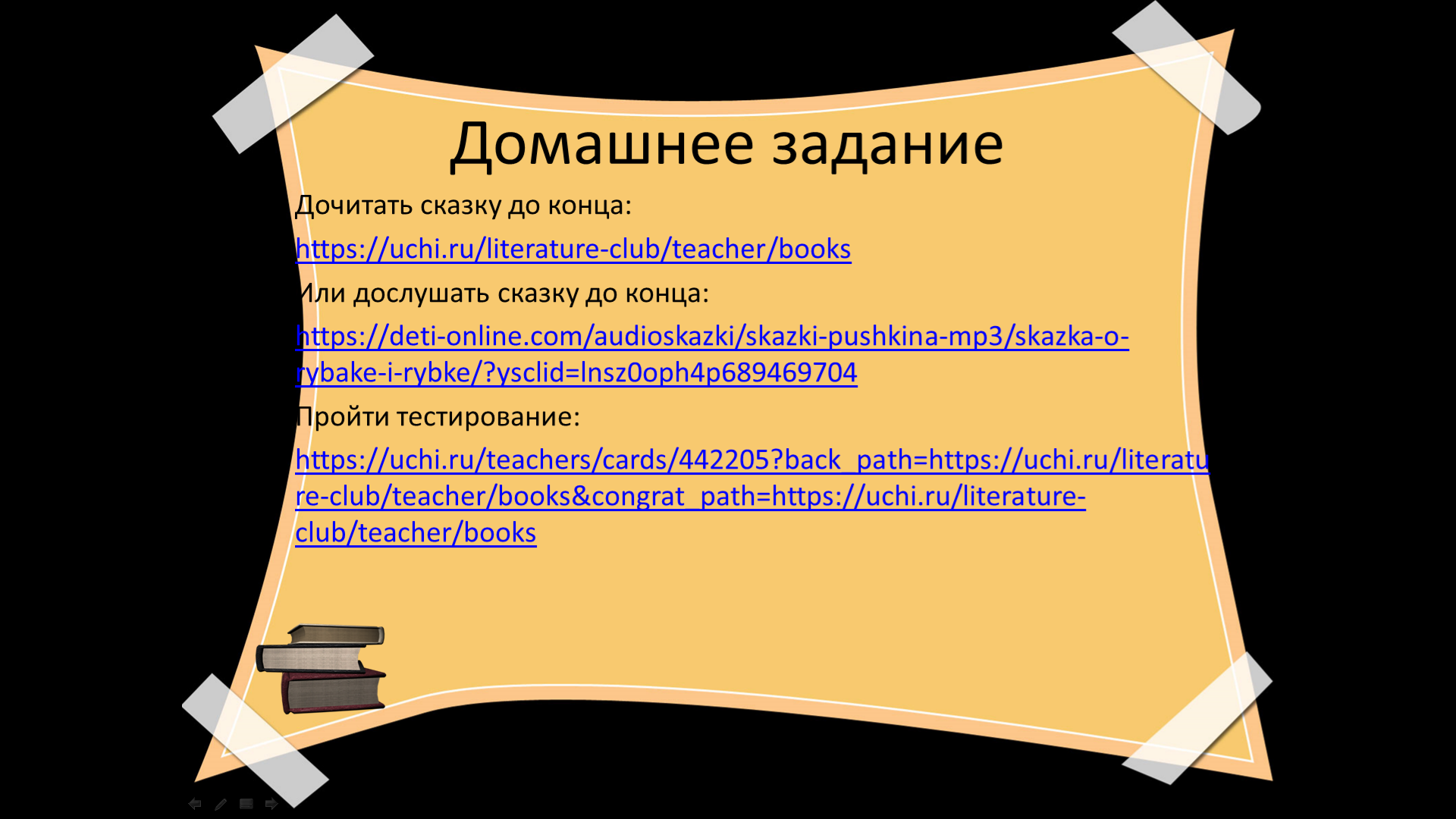 Дослушать или дочитать сказку до концаhttps://deti-online.com/audioskazki/skazki-pushkina-mp3/skazka-o-rybake-i-rybke/?ysclid=lnsz0oph4p689469704https://uchi.ru/literature-club/teacher/booksПройти тест:https://uchi.ru/teachers/cards/442205?back_path=https://uchi.ru/literature-club/teacher/books&congrat_path=https://uchi.ru/literature-club/teacher/books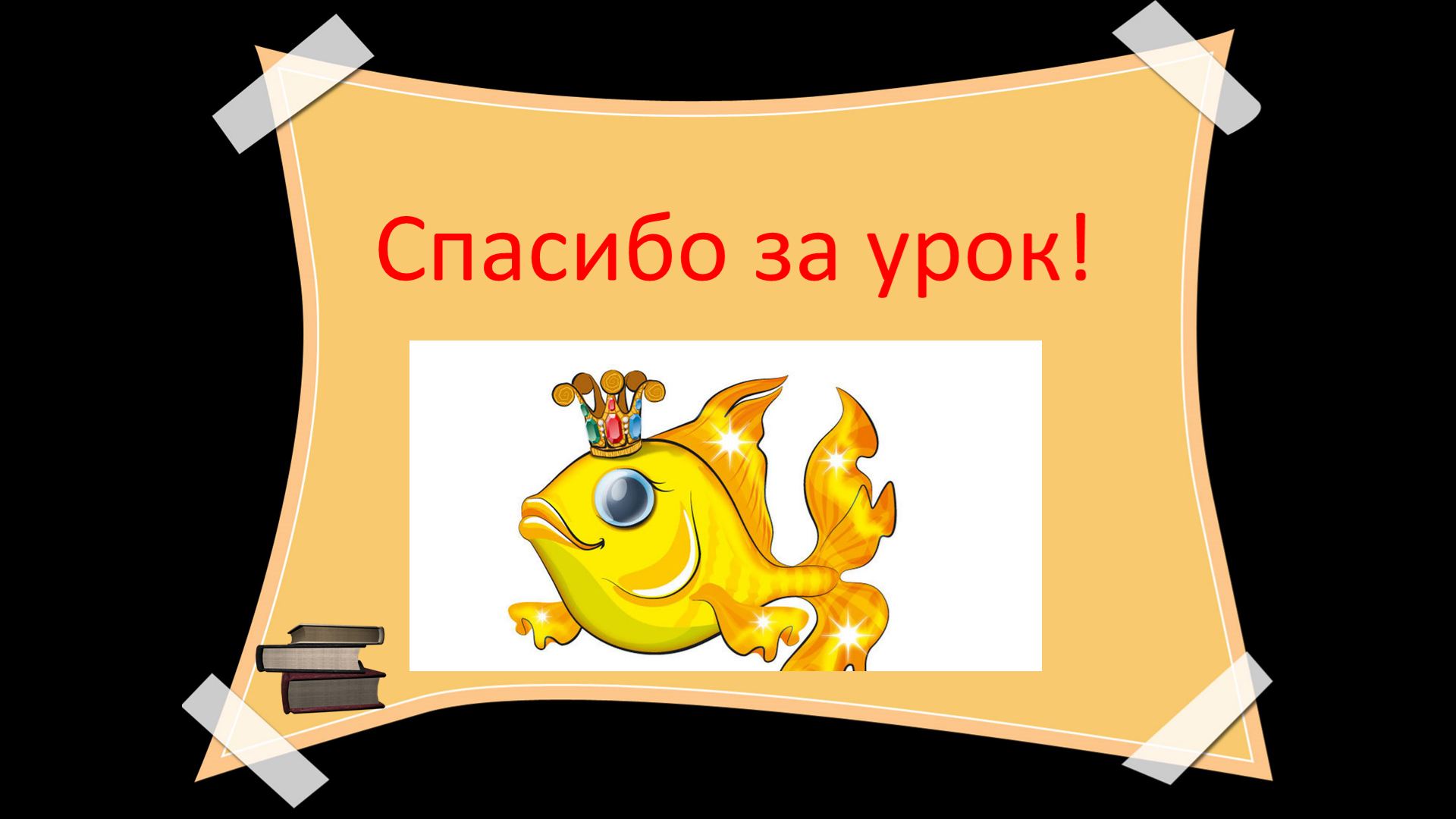 